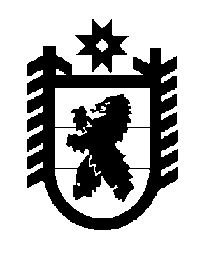 Российская Федерация Республика Карелия    ПРАВИТЕЛЬСТВО РЕСПУБЛИКИ КАРЕЛИЯПОСТАНОВЛЕНИЕот 4 августа 2017 года № 275-Пг. Петрозаводск О внесении изменений в постановление ПравительстваРеспублики Карелия от 20 января 2015 года № 7-ППравительство Республики Карелия п о с т а н о в л я е т:1. Внести в постановление Правительства Республики Карелия 
от 20 января 2015 года № 7-П «Об утверждении государственной программы Республики Карелия «Развитие агропромышленного комплекса и охотничьего хозяйства Республики Карелия» на 2013 – 2020 годы» (Собрание законодательства Республики Карелия, 2015, № 1, ст. 55; № 10, ст. 1983; 2016, 
№ 2, ст. 262; № 7, ст. 1536) следующие изменения:1) наименование изложить в следующей редакции:«Об утверждении государственной программы Республики Карелия «Развитие агропромышленного комплекса и охотничьего хозяйства Республики Карелия»;2) пункт 1 изложить в следующей редакции:«1. Утвердить прилагаемую государственную программу Республики Карелия «Развитие агропромышленного комплекса и охотничьего хозяйства Республики Карелия» (далее – государственная программа)»;3) государственную программу Республики Карелия «Развитие агропромышленного комплекса и охотничьего хозяйства Республики Карелия» на 2013 – 2020 годы, утвержденную указанным постановлением Правительства, изложить в следующей редакции:«Утверждена постановлением Правительства Республики Карелияот 20 января 2015 года № 7-ПГосударственная программа Республики Карелия«Развитие агропромышленного комплекса и охотничьегохозяйства Республики Карелия»ПАСПОРТгосударственной программы Республики Карелия «Развитие агропромышленного комплекса и охотничьего хозяйства Республики Карелия»Паспорт подпрограммы 1 «Развитие подотрасли животноводстваи переработки продукции животноводства»Паспорт подпрограммы 2 «Развитие подотрасли растениеводства и переработки продукции растениеводства»Паспорт подпрограммы 3 «Поддержка малых форм хозяйствования»Паспорт подпрограммы 4 «Устойчивое развитие сельских территорий»Паспорт подпрограммы 5 «Развитие государственной ветеринарной службы, обеспечение эпизоотического благополучия»Паспорт подпрограммы 6 «Развитие мелиорации земельсельскохозяйственного назначения, повышение плодородия почв»Паспорт подпрограммы 7 «Развитие рыбного хозяйства»Паспорт подпрограммы 8 «Развитие охотничьего хозяйства»I. Приоритеты и цели государственной политики в сфереразвития агропромышленного комплекса и охотничьегохозяйства, основные цели и задачи государственной программыГосударственная программа Республики Карелия «Развитие агропромышленного комплекса и охотничьего хозяйства Республики Карелия» (далее – государственная программа) разработана с учетом положений Государственной программы развития сельского хозяйства и регулирования рынков сельскохозяйственной продукции, сырья и продовольствия 
на 2013 – 2020 годы, утвержденной постановлением Правительства Российской Федерации от 14 июля 2012 года № 717 (далее – Государственная программа), Стратегии развития рыбохозяйственного комплекса Российской Федерации на период до 2020 года, утвержденной приказом Федерального агентства по рыболовству от 30 марта 2009 года № 246 (далее – Стратегия развития рыбохозяйственного комплекса), Стратегии развития пищевой и перерабатывающей промышленности Российской Федерации на период 
до 2020 года, утвержденной распоряжением Правительства Российской Федерации от 17 апреля 2012 года № 559-р (далее – Стратегия развития), Концепции устойчивого развития сельских территорий Российской Федерации на период до 2020 года, утвержденной распоряжением Правительства Российской Федерации от 30 ноября 2010 года № 2136-р (далее – Концепция), федеральной целевой программы «Развитие мелиорации земель сельскохозяйственного назначения России на 2014 – 2020 годы», утвержденной постановлением Правительства Российской Федерации от 12 октября 2013 года № 922, государственной программы Российской Федерации «Развитие рыбохозяйственного комплекса», утвержденной постановлением Правительства Российской Федерации от 15 апреля 2014 года № 314, Стратегии социально-экономического развития Республики Карелия до 2020 года, утвержденной постановлением Законодательного Собрания Республики Карелия от 24 июня 2010 года № 1755-IV ЗС (далее – Стратегия), Программы социально-экономического развития Республики Карелия на период до 2015 года, утвержденной Законом Республики Карелия от 17 октября 2011 года 
№ 1532-ЗРК.Государственная программа предусматривает комплексное развитие всех сфер деятельности агропромышленного комплекса и охотничьего хозяйства.Приоритетами государственной программы являются сохранение и развитие эффективного конкурентоспособного агропромышленного производства, повышение благосостояния, уровня жизни сельского населения, рациональное использование природных ресурсов.Приоритетами первого уровня государственной политики будут являться:в сфере производства – молочное скотоводство как ведущая подотрасль республики, использующая имеющийся высокий племенной потенциал сельскохозяйственных животных;кормопроизводство как основа для развития молочного скотоводства;индустриальное развитие рыбоводства как отрасли, расширяющей использование ресурсного потенциала водных объектов на территории Республики Карелия;в социальной сфере – развитие сельских территорий, создание комфортных условий жизнедеятельности в сельской местности в качестве непременного условия сохранения трудовых ресурсов;в сфере развития производственного потенциала – восстановление системы мелиорации земель;в экономической сфере – повышение финансовой устойчивости агропромышленного производства;в сфере потребления ресурсов – сохранение природного потенциала и обеспечение эффективного и неистощительного его использования;в кадровой сфере – обеспечение формирования кадрового потенциала агропромышленного комплекса.Приоритеты второго уровня включают такие направления, как:развитие подотраслей сельскохозяйственного производства, направленных на поддержание занятости сельского населения;поддержка инициатив органов местного самоуправления в сфере реализации значимых для их территории проектов.Приоритеты государственной политики в сфере реализации государственной программы определены в таких стратегических документах, как:Стратегия развития;Стратегия социально-экономического развития Северо-Западного федерального округа на период до 2020 года, утвержденная распоряжением Правительства Российской Федерации от 18 ноября 2011 года № 2074-р;Стратегия развития рыбохозяйственного комплекса;Концепция;Стратегия;Концепция социально-экономического развития Республики Карелия на период до 2017 года, одобренная распоряжением Правительства Республики Карелия от 30 октября 2012 года № 658р-П (далее – Концепция развития).В соответствии с Указом Президента Российской Федерации от 7 мая 
2012 года № 596 «О долгосрочной государственной экономической политике» необходимо принять меры, направленные на создание и модернизацию высокопроизводительных рабочих мест, увеличение объема инвестиций, увеличение производительности труда.Указом Президента Российской Федерации от 7 мая 2012 года № 597
«О мероприятиях по реализации государственной социальной политики» запланировано увеличение к 2018 году размера реальной заработной платы 
в 1,4 – 1,5 раза.Согласно Указу Президента Российской Федерации от 7 мая 2012 года 
№ 600 «О мерах по обеспечению граждан Российской Федерации доступным и комфортным жильем и повышению качества жилищно-коммунальных услуг» необходимо обеспечить дальнейшую работу, направленную на реализацию мероприятий по предоставлению доступного и комфортного жилья гражданам, желающим улучшить свои жилищные условия.В соответствии со Стратегией основными целями аграрной политики являются развитие и обеспечение условий эффективного производства сельскохозяйственной продукции в республике, повышение качества жизни населения, занятого сельскохозяйственным трудом.В Стратегии также отмечено, что социально-экономическая значимость развития рыбного хозяйства состоит в обеспечении населения республики рыбопродукцией, сохранении занятости населения, в первую очередь в прибрежных районах.Концепцией развития определено, что государственная политика в сфере агропромышленного комплекса будет направлена на обеспечение продовольственной безопасности республики за счет реализации мер по обеспечению гарантированного и устойчивого снабжения населения республики безопасной и качественной продовольственной продукцией местного производства посредством стимулирования и оказания государственной поддержки местным сельскохозяйственным производителям, создания условий для расширения рынков сбыта производимой продукции.Целями государственной программы являются:развитие конкурентоспособного агропромышленного производства с одновременным развитием сельских территорий;повышение эффективности использования земельных, водных биологических и охотничьих ресурсов.Достижение целей государственной программы будет осуществляться путем решения восьми задач в рамках соответствующих подпрограмм:развитие и повышение эффективности производства животноводческой продукции и продуктов ее переработки;развитие и повышение конкурентоспособности продукции растениеводства и продуктов ее переработки;развитие малых форм хозяйствования;создание комфортных условий жизнедеятельности в сельской местности;сохранение эпизоотического благополучия на территории Республики Карелия;повышение продуктивности и устойчивости сельскохозяйственного производства и плодородия почв средствами комплексной мелиорации в условиях изменения климата и природных аномалий, повышение продукционного потенциала мелиорируемых земель и эффективного использования природных ресурсов;рациональное использование водных биологических ресурсов и повышение конкурентоспособности рыбной продукции;удовлетворение потребностей граждан в охотничьих ресурсах.Реализация государственной программы при условии достижения запланированных показателей позволит улучшить социально-экономическую ситуацию в агропромышленном комплексе Республики Карелия. Основной показатель, характеризующий положительную динамику развития в сфере агропромышленного комплекса, индекс производства продукции сельского хозяйства в хозяйствах всех категорий (в сопоставимых ценах) в 2020 году составит 102,4 процента. Согласно приложению 1 к Государственной программе в 2020 году среднероссийский индекс производства продукции сельского хозяйства в хозяйствах всех категорий (в сопоставимых ценах) составит 102,1 процента. Прогнозируемое значение индекса производства продукции сельского хозяйства в хозяйствах всех категорий (в сопоставимых ценах) по Республике Карелия превысит среднероссийский показатель на 0,3 процентного пункта.Сведения о показателях (индикаторах) государственной программы, подпрограмм государственной программы, долгосрочных целевых программ и их значениях приведены в приложении 1 к государственной программе.Информация об основных мероприятиях (мероприятиях), долгосрочных целевых программах, подпрограммах государственной программы представлена в приложении 2 к государственной программе.Сведения об основных мерах правового регулирования в сфере реализации государственной программы приведены в приложении 3 к государственной программе.Финансовое обеспечение реализации государственной программы за счет средств бюджета Республики Карелия представлено в приложении 4 к государственной программе.Финансовое обеспечение и прогнозная (справочная) оценка расходов бюджета Республики Карелия (с учетом средств федерального бюджета), бюджетов государственных внебюджетных фондов, бюджетов муниципальных образований и юридических лиц на реализацию целей государственной программы приведены в приложении 5 к государственной программе.Сведения о показателях (индикаторах) в разрезе муниципальных образований представлены в приложении 6 к государственной программе.II. Методика расчета и условия предоставления субсидий из бюджета Республики Карелия местным бюджетам на реализацию муниципальных программ, направленных на достижение целей, соответствующих целям государственной программы1. В рамках государственной программы предусмотрено предоставление субсидий местным бюджетам из бюджета Республики Карелия для софинансирования расходных обязательств, возникающих при выполнении полномочий органов местного самоуправления по вопросам местного значения, на цели, утвержденные законом Республики Карелия о бюджете Республики Карелия на очередной финансовый год и плановый период.Субсидии из бюджета Республики Карелия на реализацию мероприятий федеральной целевой программы «Устойчивое развитие сельских территорий на 2014 – 2017 годы и на период до 2020 года» (улучшение жилищных условий граждан, проживающих в сельской местности, в том числе молодых семей и молодых специалистов) (далее – субсидия 1) предоставляются бюджетам муниципальных районов и городских округов для софинанирования муниципальных программ, предусматривающих предоставление социальных выплат молодым семьям и молодым специалистам, проживающим и работающим на селе либо изъявившим желание переехать на постоянное место жительства в сельскую местность и работать там, на улучшение жилищных условий в рамках реализации основного мероприятия 4.1.1.1.0 «Улучшение жилищных условий граждан, проживающих в сельской местности, в том числе молодых семей и молодых специалистов» в рамках подпрограммы 4 «Устойчивое развитие сельских территорий».Распределение субсидии 1 между бюджетами соответствующих муниципальных районов (городских округов) осуществляется в соответствии с соглашением, заключенным между Министерством сельского хозяйства Российской Федерации и Правительством Республики Карелия о предоставлении субсидии 1 из федерального бюджета бюджету Республики Карелия, и утвержденным в установленном порядке сводным списком участников мероприятий – получателей социальных выплат и получателей жилья по договору найма жилого помещения, на соответствующий год.2. В случае предоставления в 2018 – 2020 годах субсидий из федерального бюджета бюджету Республики Карелия на софинансирование расходных обязательств Республики Карелия по финансовому обеспечению государственной программы, направленных на устойчивое развитие сельских территорий, предполагается предоставление субсидий местным бюджетам из бюджета Республики Карелия на комплексное обустройство объектами социальной и инженерной инфраструктуры населенных пунктов, расположенных в сельской местности и на грантовую поддержку местных инициатив граждан, проживающих в сельской местности.Субсидии на комплексное обустройство объектами социальной и инженерной инфраструктуры населенных пунктов, расположенных в сельской местности, предоставляются бюджетам муниципальных районов для софинансирования муниципальных программ (подпрограмм), предусматривающих комплексное обустройство объектами социальной и инженерной инфраструктуры населенных пунктов, расположенных в сельской местности (далее – муниципальные программы, проекты, субсидия 2), в рамках реализации основного мероприятия 4.1.2.1.0 «Комплексное обустройство объектами социальной и инженерной инфраструктуры сельской местности» подпрограммы 4 «Устойчивое развитие сельских территорий» государственной программы.Субсидия 2 предоставляется при соблюдении следующих условий:наличие муниципальной программы, в которой предусмотрены средства местного бюджета на реализацию не менее чем одного мероприятия, в соответствии с порядком предоставления бюджетам муниципальных районов из бюджета Республики Карелия субсидий на комплексное обустройство объектами социальной и инженерной инфраструктуры населенных пунктов, расположенных в сельской местности, утвержденным постановлением Правительства Республики Карелия (далее – Порядок);субсидия 2 предоставляется в первую очередь на проекты, для реализации которых привлекаются внебюджетные источники;наличие в сельской местности инвестиционных проектов в сфере агропромышленного комплекса.В настоящем разделе под инвестиционным проектом в сфере агропромышленного комплекса понимается осуществление сельскохозяйственным товаропроизводителем капитальных вложений, связанных со строительством (реконструкцией, модернизацией) объектов сельскохозяйственного назначения, объектов переработки и реализации сельскохозяйственной продукции, приобретением сельскохозяйственных животных, техники и оборудования, в процессе которых создаются высокотехнологичные рабочие места;наличие средств внебюджетных источников, предусмотренных в муниципальных программах, необходимых для реализации мероприятий, указанных в Порядке, в части развития газификации и водоснабжения в сельской местности;наличие в местном бюджете бюджетных ассигнований на исполнение расходных обязательств муниципального образования по софинансированию в соответствующем финансовом году мероприятий по комплексному обустройству объектами социальной и инженерной инфраструктуры населенных пунктов, расположенных в сельской местности;использование экономически эффективной проектной документации повторного использования (при наличии такой документации);наличие положительного заключения государственной экспертизы проектной документации и положительного заключения о проверке достоверности определения сметной стоимости объектов капитального строительства.Распределение субсидии 2 между бюджетами муниципальных районов осуществляется на основании реестра объектов социального и инженерного обустройства населенных пунктов, расположенных в сельской местности, и проектов комплексного обустройства площадок под компактную жилищную застройку, сформированного Министерством сельского, рыбного и охотничьего хозяйства Республики Карелия (далее в настоящем разделе – Министерство).Доля средств бюджета муниципального района, подлежащая направлению на финансовое обеспечение расходного обязательства муниципального района на мероприятие по комплексному обустройству объектами социальной и инженерной инфраструктуры населенных пунктов, расположенных в сельской местности, составляет не менее 5 процентов.Субсидии на грантовую поддержку местных инициатив граждан, проживающих в сельской местности, предоставляются бюджетам муниципальных районов для софинансирования муниципальных программ (подпрограмм), предусматривающих грантовую поддержку местных инициатив граждан, проживающих в сельской местности (далее – муниципальные программы, грант, субсидия 3), в рамках реализации основного мероприятия 4.1.3.1.0 «Грантовая поддержка местных инициатив граждан, проживающих в сельской местности» подпрограммы 4 «Устойчивое развитие сельских территорий» государственной программы.Субсидия 3 предоставляется при соблюдении следующих условий:наличие муниципальной программы, разработанной в соответствии с генеральным планом сельского поселения; представление в Министерство документов в соответствии с порядком предоставления бюджетам муниципальных районов из бюджета Республики Карелия субсидий на реализацию мероприятий по грантовой поддержке местных инициатив граждан, проживающих в сельской местности, утвержденным постановлением Правительства Республики Карелия;софинансирование за счет средств бюджета муниципального образования и внебюджетных источников не менее чем 40 процентов от общей стоимости общественно значимого проекта с участием граждан.Распределение субсидии 3 между бюджетами муниципальных районов осуществляется в соответствии с перечнем общественно значимых проектов, претендующих на получение грантов в рамках поддержки местных инициатив граждан, проживающих в сельской местности, сформированным Министерством, в порядке очередности.Доля средств местного бюджета, подлежащая направлению на финансовое обеспечение расходного обязательства на мероприятие по грантовой поддержке местных инициатив граждан, проживающих в сельской местности, составляет не менее 10 процентов.Ответственный исполнитель государственной программыМинистерство сельского, рыбного и охотничьего хозяйства Республики КарелияМинистерство сельского, рыбного и охотничьего хозяйства Республики КарелияМинистерство сельского, рыбного и охотничьего хозяйства Республики КарелияМинистерство сельского, рыбного и охотничьего хозяйства Республики КарелияСоисполнитель государственной программыУправление ветеринарии Республики КарелияУправление ветеринарии Республики КарелияУправление ветеринарии Республики КарелияУправление ветеринарии Республики КарелияУчастники государственной программыМинистерство здравоохранения Республики Карелия,Министерство образования Республики Карелия,Министерство культуры Республики Карелия,Министерство строительства, жилищно-коммунального хозяйства и энергетики Республики Карелия,Министерство по делам молодежи, физической культуре и спорту Республики КарелияМинистерство здравоохранения Республики Карелия,Министерство образования Республики Карелия,Министерство культуры Республики Карелия,Министерство строительства, жилищно-коммунального хозяйства и энергетики Республики Карелия,Министерство по делам молодежи, физической культуре и спорту Республики КарелияМинистерство здравоохранения Республики Карелия,Министерство образования Республики Карелия,Министерство культуры Республики Карелия,Министерство строительства, жилищно-коммунального хозяйства и энергетики Республики Карелия,Министерство по делам молодежи, физической культуре и спорту Республики КарелияМинистерство здравоохранения Республики Карелия,Министерство образования Республики Карелия,Министерство культуры Республики Карелия,Министерство строительства, жилищно-коммунального хозяйства и энергетики Республики Карелия,Министерство по делам молодежи, физической культуре и спорту Республики КарелияЦели государственной программы1) развитие конкурентоспособного агропромышленного производства с одновременным развитием сельских территорий;2) повышение эффективности использования земельных, водных биологических и охотничьих ресурсов1) развитие конкурентоспособного агропромышленного производства с одновременным развитием сельских территорий;2) повышение эффективности использования земельных, водных биологических и охотничьих ресурсов1) развитие конкурентоспособного агропромышленного производства с одновременным развитием сельских территорий;2) повышение эффективности использования земельных, водных биологических и охотничьих ресурсов1) развитие конкурентоспособного агропромышленного производства с одновременным развитием сельских территорий;2) повышение эффективности использования земельных, водных биологических и охотничьих ресурсовПодпрограммы государственной программыподпрограмма 1 «Развитие подотрасли животноводства и переработки продукции животноводства»;подпрограмма 2 «Развитие подотрасли растениеводства и переработки продукции растениеводства»;подпрограмма 3 «Поддержка малых форм хозяйствования»;подпрограмма 4 «Устойчивое развитие сельских территорий»;подпрограмма 5 «Развитие государственной ветеринарной службы, обеспечение эпизоотического благополучия»;подпрограмма 6 «Развитие мелиорации земель сельско-хозяйственного назначения, повышение плодородия почв»;подпрограмма 7 «Развитие рыбного хозяйства»;подпрограмма 8 «Развитие охотничьего хозяйства»подпрограмма 1 «Развитие подотрасли животноводства и переработки продукции животноводства»;подпрограмма 2 «Развитие подотрасли растениеводства и переработки продукции растениеводства»;подпрограмма 3 «Поддержка малых форм хозяйствования»;подпрограмма 4 «Устойчивое развитие сельских территорий»;подпрограмма 5 «Развитие государственной ветеринарной службы, обеспечение эпизоотического благополучия»;подпрограмма 6 «Развитие мелиорации земель сельско-хозяйственного назначения, повышение плодородия почв»;подпрограмма 7 «Развитие рыбного хозяйства»;подпрограмма 8 «Развитие охотничьего хозяйства»подпрограмма 1 «Развитие подотрасли животноводства и переработки продукции животноводства»;подпрограмма 2 «Развитие подотрасли растениеводства и переработки продукции растениеводства»;подпрограмма 3 «Поддержка малых форм хозяйствования»;подпрограмма 4 «Устойчивое развитие сельских территорий»;подпрограмма 5 «Развитие государственной ветеринарной службы, обеспечение эпизоотического благополучия»;подпрограмма 6 «Развитие мелиорации земель сельско-хозяйственного назначения, повышение плодородия почв»;подпрограмма 7 «Развитие рыбного хозяйства»;подпрограмма 8 «Развитие охотничьего хозяйства»подпрограмма 1 «Развитие подотрасли животноводства и переработки продукции животноводства»;подпрограмма 2 «Развитие подотрасли растениеводства и переработки продукции растениеводства»;подпрограмма 3 «Поддержка малых форм хозяйствования»;подпрограмма 4 «Устойчивое развитие сельских территорий»;подпрограмма 5 «Развитие государственной ветеринарной службы, обеспечение эпизоотического благополучия»;подпрограмма 6 «Развитие мелиорации земель сельско-хозяйственного назначения, повышение плодородия почв»;подпрограмма 7 «Развитие рыбного хозяйства»;подпрограмма 8 «Развитие охотничьего хозяйства»Этапы и сроки реализации государственной программысроки реализации: 2013 – 2020 годы,этапы реализации не выделяютсясроки реализации: 2013 – 2020 годы,этапы реализации не выделяютсясроки реализации: 2013 – 2020 годы,этапы реализации не выделяютсясроки реализации: 2013 – 2020 годы,этапы реализации не выделяютсяОбъем ГодВсего, В том числеВ том числефинансового обеспечения государственной программытыс. рублейза счет средств бюджета Республики Карелияза счет целевых безвозмездных поступлений в бюджет Республики Карелияфинансового обеспечения государственной программы2013612615,24399150,79213464,45финансового обеспечения государственной программы2014558822,21347877,51210944,70финансового обеспечения государственной программы2015483440,10355190,70128249,40финансового обеспечения государственной программы2016650587,50431135,30219452,20финансового обеспечения государственной программы2017558072,90405533,30152539,60финансового обеспечения государственной программы2018504450,20357651,30146798,90финансового обеспечения государственной программы2019481856,30337781,50144074,80финансового обеспечения государственной программы20201015609,80645424,20370185,60финансового обеспечения государственной программыИтого4865454,253279744,601585709,65Ожидаемые конечные результаты реализации государственной программы1) увеличение производства продукции сельского хозяйства в хозяйствах всех категорий (в сопоставимых ценах) по отношению к 2012 году на 18 процентов, пищевых продуктов, включая напитки, – на 9 процентов;2) достижение уровня рентабельности сельскохозяйственных организаций (с учетом субсидий) не менее 8,5 процента;3) увеличение среднемесячной номинальной заработной платы в сельском хозяйстве (по сельскохозяйственным организациям, не относящимся к субъектам малого предпринимательства) до 29,8 тыс. рублей;4) прирост инвестиций в основной капитал сельского хозяйства не менее 7 процентов;5) увеличение производительности труда в сельском хозяйстве (по сельскохозяйственным организациям) по отношению к 2012 году на 49 процентов;6) увеличение количества высокопроизводительных рабочих мест (в сельском хозяйстве) до 33 единиц;7) увеличение доли сельскохозяйственных угодий в общей земельной площади до 76 процентов;8) достижение 100-процентного уровня освоения общих допустимых уловов, квот в территориальном море, на континентальном шельфе и в исключительной экономической зоне Российской Федерации;9) увеличение доли закрепленных охотничьих угодий в общей площади охотничьих угодий до 55 процентов1) увеличение производства продукции сельского хозяйства в хозяйствах всех категорий (в сопоставимых ценах) по отношению к 2012 году на 18 процентов, пищевых продуктов, включая напитки, – на 9 процентов;2) достижение уровня рентабельности сельскохозяйственных организаций (с учетом субсидий) не менее 8,5 процента;3) увеличение среднемесячной номинальной заработной платы в сельском хозяйстве (по сельскохозяйственным организациям, не относящимся к субъектам малого предпринимательства) до 29,8 тыс. рублей;4) прирост инвестиций в основной капитал сельского хозяйства не менее 7 процентов;5) увеличение производительности труда в сельском хозяйстве (по сельскохозяйственным организациям) по отношению к 2012 году на 49 процентов;6) увеличение количества высокопроизводительных рабочих мест (в сельском хозяйстве) до 33 единиц;7) увеличение доли сельскохозяйственных угодий в общей земельной площади до 76 процентов;8) достижение 100-процентного уровня освоения общих допустимых уловов, квот в территориальном море, на континентальном шельфе и в исключительной экономической зоне Российской Федерации;9) увеличение доли закрепленных охотничьих угодий в общей площади охотничьих угодий до 55 процентов1) увеличение производства продукции сельского хозяйства в хозяйствах всех категорий (в сопоставимых ценах) по отношению к 2012 году на 18 процентов, пищевых продуктов, включая напитки, – на 9 процентов;2) достижение уровня рентабельности сельскохозяйственных организаций (с учетом субсидий) не менее 8,5 процента;3) увеличение среднемесячной номинальной заработной платы в сельском хозяйстве (по сельскохозяйственным организациям, не относящимся к субъектам малого предпринимательства) до 29,8 тыс. рублей;4) прирост инвестиций в основной капитал сельского хозяйства не менее 7 процентов;5) увеличение производительности труда в сельском хозяйстве (по сельскохозяйственным организациям) по отношению к 2012 году на 49 процентов;6) увеличение количества высокопроизводительных рабочих мест (в сельском хозяйстве) до 33 единиц;7) увеличение доли сельскохозяйственных угодий в общей земельной площади до 76 процентов;8) достижение 100-процентного уровня освоения общих допустимых уловов, квот в территориальном море, на континентальном шельфе и в исключительной экономической зоне Российской Федерации;9) увеличение доли закрепленных охотничьих угодий в общей площади охотничьих угодий до 55 процентов1) увеличение производства продукции сельского хозяйства в хозяйствах всех категорий (в сопоставимых ценах) по отношению к 2012 году на 18 процентов, пищевых продуктов, включая напитки, – на 9 процентов;2) достижение уровня рентабельности сельскохозяйственных организаций (с учетом субсидий) не менее 8,5 процента;3) увеличение среднемесячной номинальной заработной платы в сельском хозяйстве (по сельскохозяйственным организациям, не относящимся к субъектам малого предпринимательства) до 29,8 тыс. рублей;4) прирост инвестиций в основной капитал сельского хозяйства не менее 7 процентов;5) увеличение производительности труда в сельском хозяйстве (по сельскохозяйственным организациям) по отношению к 2012 году на 49 процентов;6) увеличение количества высокопроизводительных рабочих мест (в сельском хозяйстве) до 33 единиц;7) увеличение доли сельскохозяйственных угодий в общей земельной площади до 76 процентов;8) достижение 100-процентного уровня освоения общих допустимых уловов, квот в территориальном море, на континентальном шельфе и в исключительной экономической зоне Российской Федерации;9) увеличение доли закрепленных охотничьих угодий в общей площади охотничьих угодий до 55 процентовОтветственный исполнитель подпрограммыМинистерство сельского, рыбного и охотничьего хозяйства Республики КарелияМинистерство сельского, рыбного и охотничьего хозяйства Республики КарелияМинистерство сельского, рыбного и охотничьего хозяйства Республики КарелияМинистерство сельского, рыбного и охотничьего хозяйства Республики КарелияУчастники подпрограммыотсутствуютотсутствуютотсутствуютотсутствуютЦель подпрограммыразвитие и повышение эффективности производства животноводческой продукции и продуктов ее переработкиразвитие и повышение эффективности производства животноводческой продукции и продуктов ее переработкиразвитие и повышение эффективности производства животноводческой продукции и продуктов ее переработкиразвитие и повышение эффективности производства животноводческой продукции и продуктов ее переработкиЗадачи подпрограммы1) сохранение племенного потенциала сельскохозяйственных животных;2) создание условий для сохранения и роста объемов производства продукции животноводства и продуктов ее переработки1) сохранение племенного потенциала сельскохозяйственных животных;2) создание условий для сохранения и роста объемов производства продукции животноводства и продуктов ее переработки1) сохранение племенного потенциала сельскохозяйственных животных;2) создание условий для сохранения и роста объемов производства продукции животноводства и продуктов ее переработки1) сохранение племенного потенциала сельскохозяйственных животных;2) создание условий для сохранения и роста объемов производства продукции животноводства и продуктов ее переработкиЭтапы и сроки реализации подпрограммысроки реализации: 2013 – 2020 годы,этапы реализации не выделяютсясроки реализации: 2013 – 2020 годы,этапы реализации не выделяютсясроки реализации: 2013 – 2020 годы,этапы реализации не выделяютсясроки реализации: 2013 – 2020 годы,этапы реализации не выделяютсяОбъем финансового обеспечения подпрограммыГодВсего, В том числеВ том числеОбъем финансового обеспечения подпрограммытыс. рублейза счет средств бюджета Республики Карелияза счет целевых безвозмездных поступлений в бюджет Республики КарелияОбъем финансового обеспечения подпрограммы2013391756,33263804,73127951,602014312681,16207800,90104880,262015315614,40229732,0085882,402016347986,60226525,40121461,202017277052,90195578,4081474,502018243836,50165903,3077933,202019228280,40152412,7075867,702020445898,00313498,00132400,00Итого2563106,291755255,43807850,86Ожидаемыйконечныйрезультат реализации подпрограммыувеличение производства продукции животноводства в хозяйствах всех категорий (в сопоставимых ценах) по отношению к 2012 году на 25 процентовувеличение производства продукции животноводства в хозяйствах всех категорий (в сопоставимых ценах) по отношению к 2012 году на 25 процентовувеличение производства продукции животноводства в хозяйствах всех категорий (в сопоставимых ценах) по отношению к 2012 году на 25 процентовувеличение производства продукции животноводства в хозяйствах всех категорий (в сопоставимых ценах) по отношению к 2012 году на 25 процентовОтветственный исполнитель подпрограммыМинистерство сельского, рыбного и охотничьего хозяйства Республики КарелияМинистерство сельского, рыбного и охотничьего хозяйства Республики КарелияМинистерство сельского, рыбного и охотничьего хозяйства Республики КарелияМинистерство сельского, рыбного и охотничьего хозяйства Республики КарелияУчастники подпрограммыотсутствуютотсутствуютотсутствуютотсутствуютЦельподпрограммыразвитие и повышение конкурентоспособности продукции растениеводства и продуктов ее переработкиразвитие и повышение конкурентоспособности продукции растениеводства и продуктов ее переработкиразвитие и повышение конкурентоспособности продукции растениеводства и продуктов ее переработкиразвитие и повышение конкурентоспособности продукции растениеводства и продуктов ее переработкиЗадача подпрограммысоздание условий для сохранения и роста объемов производства продукции растениеводства и продуктов ее переработкисоздание условий для сохранения и роста объемов производства продукции растениеводства и продуктов ее переработкисоздание условий для сохранения и роста объемов производства продукции растениеводства и продуктов ее переработкисоздание условий для сохранения и роста объемов производства продукции растениеводства и продуктов ее переработкиЭтапы и сроки реализации подпрограммысроки реализации: 2013 – 2020 годы,этапы реализации не выделяютсясроки реализации: 2013 – 2020 годы,этапы реализации не выделяютсясроки реализации: 2013 – 2020 годы,этапы реализации не выделяютсясроки реализации: 2013 – 2020 годы,этапы реализации не выделяютсяОбъемфинансового обеспечения подпрограммыГодВсего, В том числеВ том числеОбъемфинансового обеспечения подпрограммытыс. рублейза счет средств бюджета Республики Карелияза счет целевых безвозмездных поступлений в бюджет Республики КарелияОбъемфинансового обеспечения подпрограммы201345114,5810546,4834568,10Объемфинансового обеспечения подпрограммы201439303,5012430,2026873,30Объемфинансового обеспечения подпрограммы201544284,5016530,0027754,50Объемфинансового обеспечения подпрограммы201641286,0016985,0024301,00Объемфинансового обеспечения подпрограммы201741734,2016229,0025505,20Объемфинансового обеспечения подпрограммы201840738,4016060,0024678,40Объемфинансового обеспечения подпрограммы201940366,9017427,0022939,90Объемфинансового обеспечения подпрограммы202070800,0036340,0034460,00Объемфинансового обеспечения подпрограммыИтого363628,08142547,68221080,40Ожидаемый конечный результат реализации подпрограммыувеличение производства продукции растениеводства в хозяйствах всех категорий (в сопоставимых ценах) по отношению к 2012 году на 10 процентовувеличение производства продукции растениеводства в хозяйствах всех категорий (в сопоставимых ценах) по отношению к 2012 году на 10 процентовувеличение производства продукции растениеводства в хозяйствах всех категорий (в сопоставимых ценах) по отношению к 2012 году на 10 процентовувеличение производства продукции растениеводства в хозяйствах всех категорий (в сопоставимых ценах) по отношению к 2012 году на 10 процентовОтветственный исполнитель подпрограммыОтветственный исполнитель подпрограммыМинистерство сельского, рыбного и охотничьего хозяйства Республики КарелияМинистерство сельского, рыбного и охотничьего хозяйства Республики КарелияМинистерство сельского, рыбного и охотничьего хозяйства Республики КарелияМинистерство сельского, рыбного и охотничьего хозяйства Республики КарелияУчастники подпрограммыУчастники подпрограммыотсутствуютотсутствуютотсутствуютотсутствуютЦель подпрограммыЦель подпрограммы развитие малых форм хозяйствования развитие малых форм хозяйствования развитие малых форм хозяйствования развитие малых форм хозяйствованияЗадача подпрограммыЗадача подпрограммысоздание условий для развития малого предпринимательства на селесоздание условий для развития малого предпринимательства на селесоздание условий для развития малого предпринимательства на селесоздание условий для развития малого предпринимательства на селеЭтапы и сроки реализации подпрограммыЭтапы и сроки реализации подпрограммысроки реализации: 2013 – 2020 годы,этапы реализации не выделяютсясроки реализации: 2013 – 2020 годы,этапы реализации не выделяютсясроки реализации: 2013 – 2020 годы,этапы реализации не выделяютсясроки реализации: 2013 – 2020 годы,этапы реализации не выделяютсяОбъемфинансового обеспечения подпрограммыГодГодВсего, В том числеВ том числеОбъемфинансового обеспечения подпрограммытыс. рублейза счет средств бюджета Республики Карелияза счет целевых безвозмездных поступлений в бюджет Республики КарелияОбъемфинансового обеспечения подпрограммы2013201311336,125789,675546,45Объемфинансового обеспечения подпрограммы201420144328,403974,90353,50Объемфинансового обеспечения подпрограммы2015201517329,308239,009090,30Объемфинансового обеспечения подпрограммы2016201615577,006864,008713,00Объемфинансового обеспечения подпрограммы2017201726496,006896,0019600,00Объемфинансового обеспечения подпрограммы2018201825271,007171,0018100,00Объемфинансового обеспечения подпрограммы2019201926350,907171,0019179,90Объемфинансового обеспечения подпрограммы2020202029146,0018296,0010850,00Объемфинансового обеспечения подпрограммыИтогоИтого155834,7264401,5791433,15Ожидаемые конечные результаты реализации подпрограммы1) увеличение производства продукции сельского хозяйства в хозяйствах населения (в сопоставимых ценах) по отношению к 2012 году на 9 процентов;2) увеличение производства продукции сельского хозяйства в крестьянских (фермерских) хозяйствах (в сопоставимых ценах) по отношению к 2012 году на 18 процентов1) увеличение производства продукции сельского хозяйства в хозяйствах населения (в сопоставимых ценах) по отношению к 2012 году на 9 процентов;2) увеличение производства продукции сельского хозяйства в крестьянских (фермерских) хозяйствах (в сопоставимых ценах) по отношению к 2012 году на 18 процентов1) увеличение производства продукции сельского хозяйства в хозяйствах населения (в сопоставимых ценах) по отношению к 2012 году на 9 процентов;2) увеличение производства продукции сельского хозяйства в крестьянских (фермерских) хозяйствах (в сопоставимых ценах) по отношению к 2012 году на 18 процентов1) увеличение производства продукции сельского хозяйства в хозяйствах населения (в сопоставимых ценах) по отношению к 2012 году на 9 процентов;2) увеличение производства продукции сельского хозяйства в крестьянских (фермерских) хозяйствах (в сопоставимых ценах) по отношению к 2012 году на 18 процентов1) увеличение производства продукции сельского хозяйства в хозяйствах населения (в сопоставимых ценах) по отношению к 2012 году на 9 процентов;2) увеличение производства продукции сельского хозяйства в крестьянских (фермерских) хозяйствах (в сопоставимых ценах) по отношению к 2012 году на 18 процентовОтветственный исполнитель подпрограммыОтветственный исполнитель подпрограммыМинистерство сельского, рыбного и охотничьего хозяйства Республики КарелияМинистерство сельского, рыбного и охотничьего хозяйства Республики КарелияМинистерство сельского, рыбного и охотничьего хозяйства Республики КарелияМинистерство сельского, рыбного и охотничьего хозяйства Республики КарелияУчастники подпрограммыУчастники подпрограммыМинистерство здравоохранения и социального развития Республики Карелия,Министерство образования Республики Карелия, Министерство культуры Республики Карелия, 
Министерство строительства, жилищно-коммунального хозяйства и энергетики Республики Карелия,Министерство по делам молодежи, физической культуре и спорту Республики КарелияМинистерство здравоохранения и социального развития Республики Карелия,Министерство образования Республики Карелия, Министерство культуры Республики Карелия, 
Министерство строительства, жилищно-коммунального хозяйства и энергетики Республики Карелия,Министерство по делам молодежи, физической культуре и спорту Республики КарелияМинистерство здравоохранения и социального развития Республики Карелия,Министерство образования Республики Карелия, Министерство культуры Республики Карелия, 
Министерство строительства, жилищно-коммунального хозяйства и энергетики Республики Карелия,Министерство по делам молодежи, физической культуре и спорту Республики КарелияМинистерство здравоохранения и социального развития Республики Карелия,Министерство образования Республики Карелия, Министерство культуры Республики Карелия, 
Министерство строительства, жилищно-коммунального хозяйства и энергетики Республики Карелия,Министерство по делам молодежи, физической культуре и спорту Республики КарелияЦель подпрограммыЦель подпрограммысоздание комфортных условий жизнедеятельности в сельской местностисоздание комфортных условий жизнедеятельности в сельской местностисоздание комфортных условий жизнедеятельности в сельской местностисоздание комфортных условий жизнедеятельности в сельской местностиЗадачи подпрограммыЗадачи подпрограммы1) удовлетворение потребностей сельского населения, в том числе молодых семей и молодых специалистов, в благоустроенном жилье;2) стимулирование инвестиционной активности в агропромышленном комплексе путем повышения уровня комплексного обустройства населенных пунктов, расположенных в сельской местности, объектами социальной и инженерной инфраструктуры;3) содействие активизации участия граждан, проживающих в сельской местности, в реализации общественно значимых проектов;4) формирование позитивного отношения к сельской местности и сельскому образу жизни1) удовлетворение потребностей сельского населения, в том числе молодых семей и молодых специалистов, в благоустроенном жилье;2) стимулирование инвестиционной активности в агропромышленном комплексе путем повышения уровня комплексного обустройства населенных пунктов, расположенных в сельской местности, объектами социальной и инженерной инфраструктуры;3) содействие активизации участия граждан, проживающих в сельской местности, в реализации общественно значимых проектов;4) формирование позитивного отношения к сельской местности и сельскому образу жизни1) удовлетворение потребностей сельского населения, в том числе молодых семей и молодых специалистов, в благоустроенном жилье;2) стимулирование инвестиционной активности в агропромышленном комплексе путем повышения уровня комплексного обустройства населенных пунктов, расположенных в сельской местности, объектами социальной и инженерной инфраструктуры;3) содействие активизации участия граждан, проживающих в сельской местности, в реализации общественно значимых проектов;4) формирование позитивного отношения к сельской местности и сельскому образу жизни1) удовлетворение потребностей сельского населения, в том числе молодых семей и молодых специалистов, в благоустроенном жилье;2) стимулирование инвестиционной активности в агропромышленном комплексе путем повышения уровня комплексного обустройства населенных пунктов, расположенных в сельской местности, объектами социальной и инженерной инфраструктуры;3) содействие активизации участия граждан, проживающих в сельской местности, в реализации общественно значимых проектов;4) формирование позитивного отношения к сельской местности и сельскому образу жизниЭтапы и сроки реализации подпрограммыЭтапы и сроки реализации подпрограммысроки реализации: 2013 – 2020 годы,этапы реализации не выделяютсясроки реализации: 2013 – 2020 годы,этапы реализации не выделяютсясроки реализации: 2013 – 2020 годы,этапы реализации не выделяютсясроки реализации: 2013 – 2020 годы,этапы реализации не выделяютсяОбъемГодГодВсего, В том числеВ том числефинансового  обеспечения подпрограммытыс. рублейза счет средств бюджета Республики Карелияза счет целевых безвозмездных поступлений в бюджет Республики Карелияфинансового  обеспечения подпрограммы2013201342270,8826709,8815561,00финансового  обеспечения подпрограммы2014201420637,6010637,6010000,00финансового  обеспечения подпрограммы2015201513819,0010150,003669,00финансового  обеспечения подпрограммы2016201611200,0011200,000,00финансового  обеспечения подпрограммы2017201718610,5018610,500,00финансового  обеспечения подпрограммы2018201812800,0012800,000,00финансового  обеспечения подпрограммы2019201911900,0011900,000,0020202020140403,0055793,0084610,00ИтогоИтого271640,98157800,98113840,00Ожидаемый конечныйрезультат реализации подпрограммыдостижение уровня участия муниципальных районов в Республике Карелия в реализации государственной программы не менее 37,5 процентадостижение уровня участия муниципальных районов в Республике Карелия в реализации государственной программы не менее 37,5 процентадостижение уровня участия муниципальных районов в Республике Карелия в реализации государственной программы не менее 37,5 процентадостижение уровня участия муниципальных районов в Республике Карелия в реализации государственной программы не менее 37,5 процентадостижение уровня участия муниципальных районов в Республике Карелия в реализации государственной программы не менее 37,5 процентаОтветственный исполнитель подпрограммыУправление ветеринарии Республики КарелияУчастники подпрограммыотсутствуютЦель подпрограммысохранение эпизоотического благополучия на территории Республики КарелияЗадачи подпрограммы1) модернизация государственной ветеринарной службы;2) организация комплекса противоэпизоотических мероприятийЭтапы и сроки реализации подпрограммысроки реализации: 2013 – 2020 годы,этапы реализации не выделяютсяОбъемГодВсего, В том числеВ том числефинансового обеспечения подпрограммытыс. рублейза счет средств бюджета Республики Карелияза счет целевых безвозмездных поступлений в бюджет Республики Карелияфинансового обеспечения подпрограммы201372872,6072872,600,00финансового обеспечения подпрограммы201475797,9175797,910,00финансового обеспечения подпрограммы201563037,4063037,400,00финансового обеспечения подпрограммы201669980,8069980,800,00финансового обеспечения подпрограммы201768324,0068324,000,00финансового обеспечения подпрограммы201852965,1052965,100,00финансового обеспечения подпрограммы201949351,9049351,900,00финансового обеспечения подпрограммы202089652,1089652,100,00финансового обеспечения подпрограммыИтого541981,81541981,810,00Ожидаемый конечный результат реализации подпрограммы сохранение 100-процентного уровня эпизоотического благополучия на территории Республики КарелияОтветственный исполнитель подпрограммыМинистерство сельского, рыбного и охотничьего хозяйства Республики КарелияУчастникиподпрограммыотсутствуютЦель подпрограммыповышение продуктивности и устойчивости сельскохозяйственного производства и плодородия почв средствами комплексной мелиорации в условиях изменения климата и природных аномалий, повышение продукционного потенциала мелиорируемых земель и эффективного использования природных ресурсовЗадачи подпрограммы1) восстановление мелиоративного фонда (мелиорируемые земли и мелиоративные системы), включая реализацию мер по орошению и осушению земель, сокращение доли государственной собственности Российской Федерации в общем объеме мелиоративных систем и отдельно расположенных гидротехнических сооружений, предотвращение выбытия из сельскохозяйственного оборота земель сельскохозяйственного назначения;2) обеспечение безаварийности пропуска паводковых вод на объектах мелиоративного назначения, повышение водообеспеченности земель сельскохозяйственного назначения, предотвращение процессов подтопления, затопления и опустынивания территорий для гарантированного обеспечения продуктивности сельскохозяйственных угодий, увеличение объема производства основных видов продукции растениеводства за счет гарантированного обеспечения урожайности сельскохозяйственных культур вне зависимости от природных условийЭтапы и сроки реализации подпрограммысроки реализации: 2013 – 2020 годы,этапы реализации не выделяютсясроки реализации: 2013 – 2020 годы,этапы реализации не выделяютсясроки реализации: 2013 – 2020 годы,этапы реализации не выделяютсясроки реализации: 2013 – 2020 годы,этапы реализации не выделяютсяОбъемфинансового обеспечения  подпрограммыГодВсего, В том числеВ том числеОбъемфинансового обеспечения  подпрограммытыс. рублейза счет средств бюджета Республики Карелияза счет целевых безвозмездных поступлений в бюджет Республики КарелияОбъемфинансового обеспечения  подпрограммы201310142,9310142,930,00Объемфинансового обеспечения  подпрограммы201420622,5017014,503608,00Объемфинансового обеспечения  подпрограммы201521640,0021640,000,00Объемфинансового обеспечения  подпрограммы201628376,0021790,006586,00Объемфинансового обеспечения  подпрограммы201718922,0018922,000,00Объемфинансового обеспечения  подпрограммы201825466,0025466,000,00Объемфинансового обеспечения  подпрограммы201924400,0024400,000,00Объемфинансового обеспечения  подпрограммы202041500,0035000,006500,00Объемфинансового обеспечения  подпрограммыИтого191069,43174375,4316694,00Ожидаемый конечный результат реализации подпрограммыприрост объема производства продукции растениеводства на землях сельскохозяйственного назначения по отношению к 2013 году составит 130 процентовприрост объема производства продукции растениеводства на землях сельскохозяйственного назначения по отношению к 2013 году составит 130 процентовприрост объема производства продукции растениеводства на землях сельскохозяйственного назначения по отношению к 2013 году составит 130 процентовприрост объема производства продукции растениеводства на землях сельскохозяйственного назначения по отношению к 2013 году составит 130 процентовОтветственный исполнитель подпрограммыОтветственный исполнитель подпрограммыМинистерство сельского, рыбного и охотничьего хозяйства Республики КарелияМинистерство сельского, рыбного и охотничьего хозяйства Республики КарелияМинистерство сельского, рыбного и охотничьего хозяйства Республики КарелияМинистерство сельского, рыбного и охотничьего хозяйства Республики КарелияУчастники подпрограммыУчастники подпрограммыотсутствуютотсутствуютотсутствуютотсутствуютЦель подпрограммыЦель подпрограммырациональное использование водных биологических ресурсов и повышение конкурентоспособности рыбной продукциирациональное использование водных биологических ресурсов и повышение конкурентоспособности рыбной продукциирациональное использование водных биологических ресурсов и повышение конкурентоспособности рыбной продукциирациональное использование водных биологических ресурсов и повышение конкурентоспособности рыбной продукцииЗадачи подпрограммыЗадачи подпрограммы1) создание условий для роста объемов добычи и выращивания водных биологических ресурсов и производства рыбной продукции;2) создание условий для сохранения и эффективного использования водных биологических ресурсов1) создание условий для роста объемов добычи и выращивания водных биологических ресурсов и производства рыбной продукции;2) создание условий для сохранения и эффективного использования водных биологических ресурсов1) создание условий для роста объемов добычи и выращивания водных биологических ресурсов и производства рыбной продукции;2) создание условий для сохранения и эффективного использования водных биологических ресурсов1) создание условий для роста объемов добычи и выращивания водных биологических ресурсов и производства рыбной продукции;2) создание условий для сохранения и эффективного использования водных биологических ресурсовЭтапы и сроки реализации подпрограммыЭтапы и сроки реализации подпрограммысроки реализации: 2013 – 2020 годы,этапы реализации не выделяютсясроки реализации: 2013 – 2020 годы,этапы реализации не выделяютсясроки реализации: 2013 – 2020 годы,этапы реализации не выделяютсясроки реализации: 2013 – 2020 годы,этапы реализации не выделяютсяОбъемфинансового обеспечения подпрограммыГодГодВсего, В том числеВ том числеОбъемфинансового обеспечения подпрограммытыс. рублейза счет средств бюджета Республики Карелияза счет целевых безвозмездных поступлений в бюджет Республики Карелия2013201328718,006175,3022542,702014201462123,1413346,4048776,74201520156972,705400,001572,702016201646007,707375,0038632,702017201720523,1010485,0010038,102018201819302,509137,0010165,502019201918221,508056,0010165,5020202020107600,0026000,0081600,00ИтогоИтого309468,6485974,70223493,94Ожидаемые конечные результаты реализации подпрограммы1) увеличение производства продукции по виду деятельности «рыболовство» (в сопоставимых ценах) по отношению 
к 2012 году на 2 процента;2) увеличение производства по переработке и консервированию рыбо- и морепродуктов по отношению 
к 2012 году на 43,5 процента1) увеличение производства продукции по виду деятельности «рыболовство» (в сопоставимых ценах) по отношению 
к 2012 году на 2 процента;2) увеличение производства по переработке и консервированию рыбо- и морепродуктов по отношению 
к 2012 году на 43,5 процента1) увеличение производства продукции по виду деятельности «рыболовство» (в сопоставимых ценах) по отношению 
к 2012 году на 2 процента;2) увеличение производства по переработке и консервированию рыбо- и морепродуктов по отношению 
к 2012 году на 43,5 процента1) увеличение производства продукции по виду деятельности «рыболовство» (в сопоставимых ценах) по отношению 
к 2012 году на 2 процента;2) увеличение производства по переработке и консервированию рыбо- и морепродуктов по отношению 
к 2012 году на 43,5 процента1) увеличение производства продукции по виду деятельности «рыболовство» (в сопоставимых ценах) по отношению 
к 2012 году на 2 процента;2) увеличение производства по переработке и консервированию рыбо- и морепродуктов по отношению 
к 2012 году на 43,5 процентаОтветственный исполнитель подпрограммыМинистерство сельского, рыбного и охотничьего хозяйства Республики КарелияУчастники подпрограммыотсутствуютЦельподпрограммыудовлетворение потребностей граждан в охотничьих ресурсахЗадача подпрограммысоздание условий для повышения продуктивности охотничьих угодий и для обеспечения устойчивого использования охотничьих ресурсовЭтапы и сроки реализации подпрограммысроки реализации: 2013 – 2020 годы,этапы реализации не выделяютсяОбъемфинансового обеспечения подпрограммыГодВсего, В том числеВ том числеОбъемфинансового обеспечения подпрограммытыс. рублейза счет средств бюджета Республики Карелияза счет целевых безвозмездных поступлений в бюджет Республики КарелияОбъемфинансового обеспечения подпрограммы20133393,203109,20284,00Объемфинансового обеспечения подпрограммы20147232,906875,10357,80Объемфинансового обеспечения подпрограммы2015742,80462,30280,50Объемфинансового обеспечения подпрограммы2016545,70470,0075,70Объемфинансового обеспечения подпрограммы20171150,501070,0080,50Объемфинансового обеспечения подпрограммы20181260,501180,0080,5020191160,501080,0080,502020983,00900,0083,00Итого16469,1015146,601322,50Ожидаемый конечный результат реализации подпрограммысохранение доли утвержденных лимитов в планируемом объеме лимитов добычи охотничьих ресурсов на уровне 
100 процентовсохранение доли утвержденных лимитов в планируемом объеме лимитов добычи охотничьих ресурсов на уровне 
100 процентовсохранение доли утвержденных лимитов в планируемом объеме лимитов добычи охотничьих ресурсов на уровне 
100 процентовсохранение доли утвержденных лимитов в планируемом объеме лимитов добычи охотничьих ресурсов на уровне 
100 процентов